Приложение №4Руководство по установке и использованию «Skype»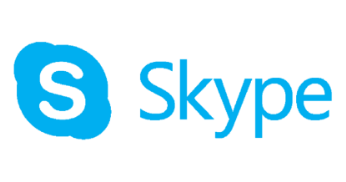 Что такое Скайп?	Скайп предназначен для личного и делового общения в любое время на любых устройствах, таких как мобильные телефоны, компьютеры. Уникальные возможности голосовых и видеозвонков, а также текстовых сообщений в Скайпе помогают общаться и работать вместе. Он подходит для совершения звонков один на один и в группе.	Вы можете проводить собрания по Скайпу и устраивать встречи с коллегами, а также обучаться новым навыкам с преподавателем. Скайп — бесплатное приложение. Вы можете отправлять сообщения, совершать звуковые и видеозвонки, в том числе в группах до 50 человек.Системные требования для Skype:Требования для ПК:ОС — Windows XP с третьим пакетом обновлений и старше или Mac OS X 10.9 и старше.Процессор — частота не менее 1 ГГц.ОЗУ — от 512 МБ.Видеокарта — поддержка библиотеки DirectX 9.0.Требования для мобильных платформ:Windows 10 Mobile, Android 4.0.3, iOS 8 и старше.От 32 МБ свободной памяти на устройстве.Требования к скорости Интернет-соединения:Звонки — от 100 Кб/с.Видеовызовы или демонстрация экрана — 500 Кб/с.Видеовызовы в высоком качестве — 1.5 Мб/с.Видеоконференция в высоком качестве — 4 Мб/с.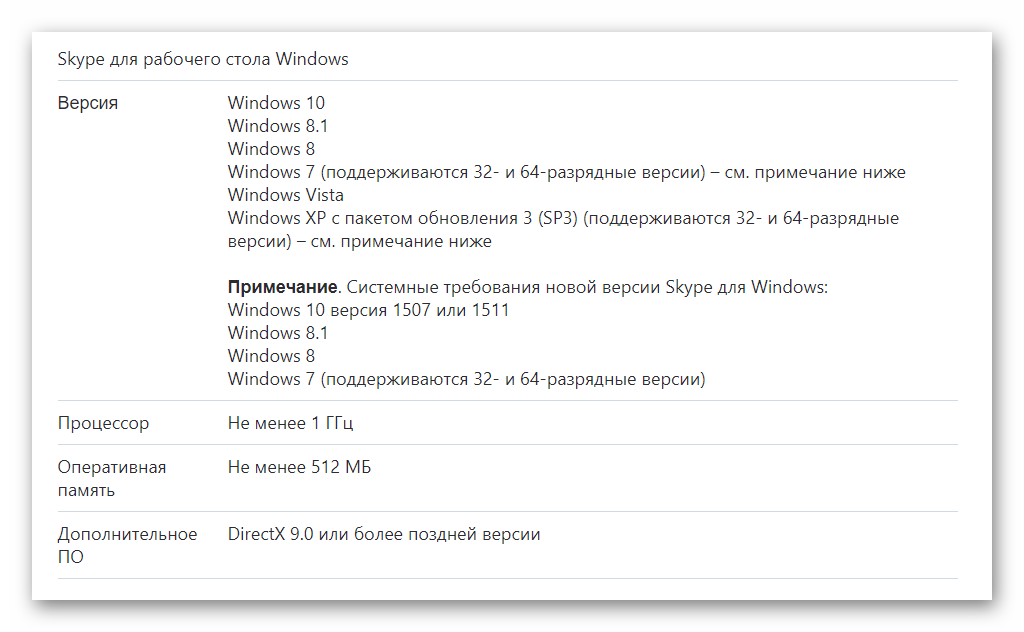 С детальными требованиями для всех платформ вы сможете ознакомиться на специальной странице сайта. Как установить программное обеспечение на компьютерПереходим на официальный сайт проекта, открываем страницу «Загрузки» https://www.skype.com/ru/get-skype/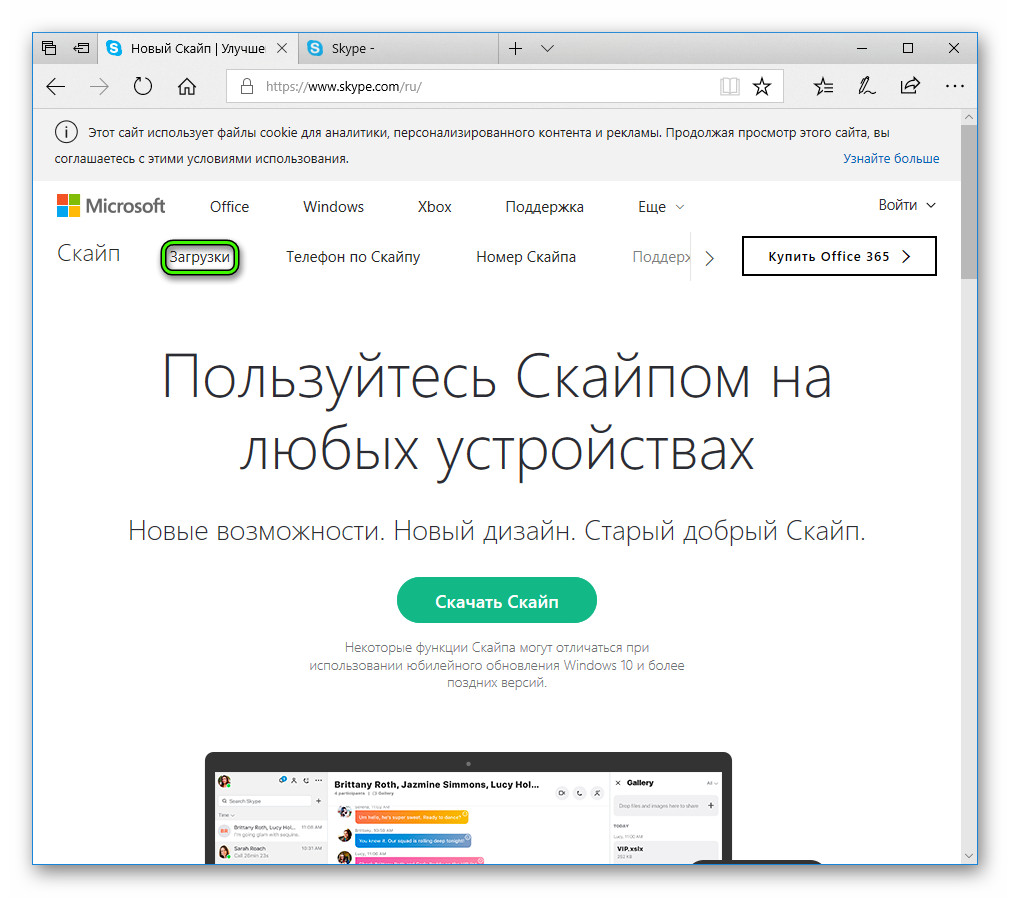 Если сайт открылся на английском – язык можно поменять в нижней части страницы. Загружаем версию приложения для актуальной платформы. Если у вас Windows 10, то откроется Microsoft Store, откуда получится скачать и установить клиент в несколько кликов. Тогда дальнейшая иструкция не требуется.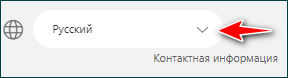 Важно! Обычно сайт сам определяет, какой именно техникой вы пользуетесь в данный момент. Однако при желании устройство можно поменять.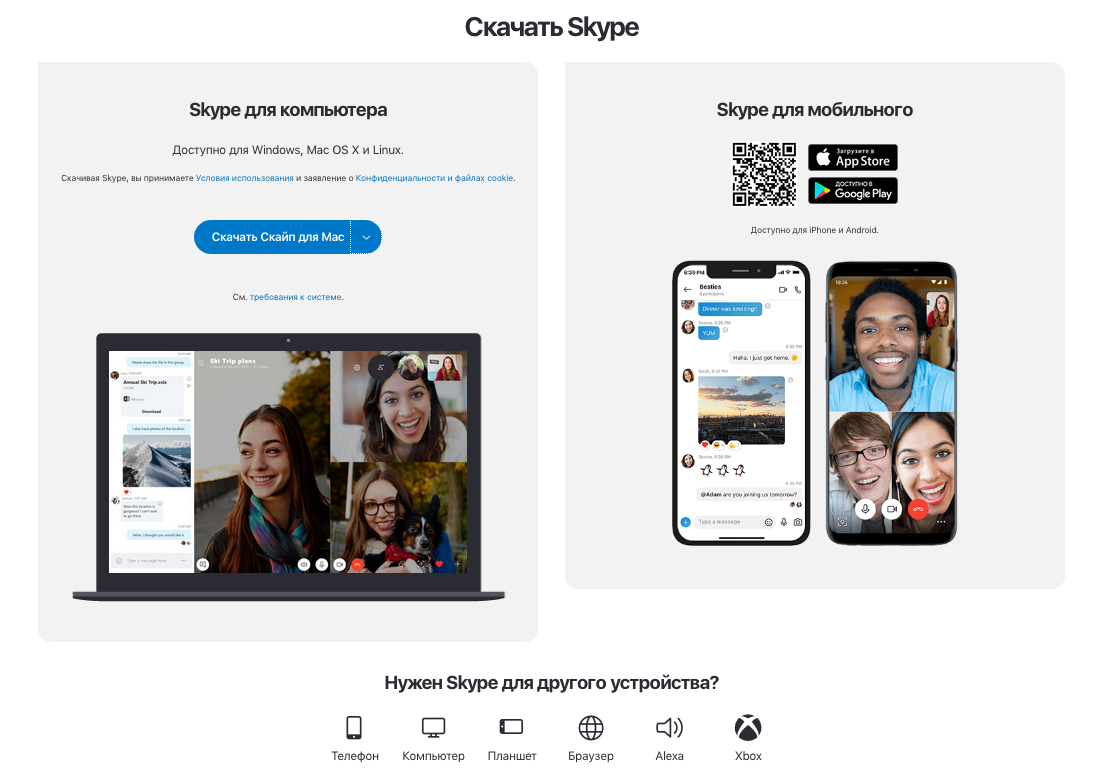 После того, как устройство выбрано, ниже можно подобрать операционную систему. Здесь есть не только Windows или Mac OS X, но и игровые консоли.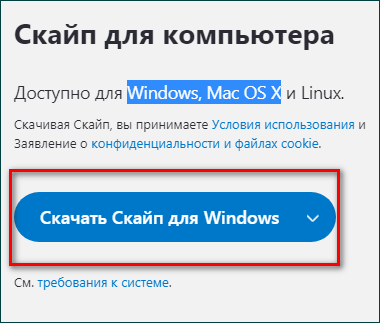 При нажатии на клавишу «Скачать» начнется автоматическая загрузка инструмента на устройство.Открываем исполняемый файл, проходим стандартную процедуру установки.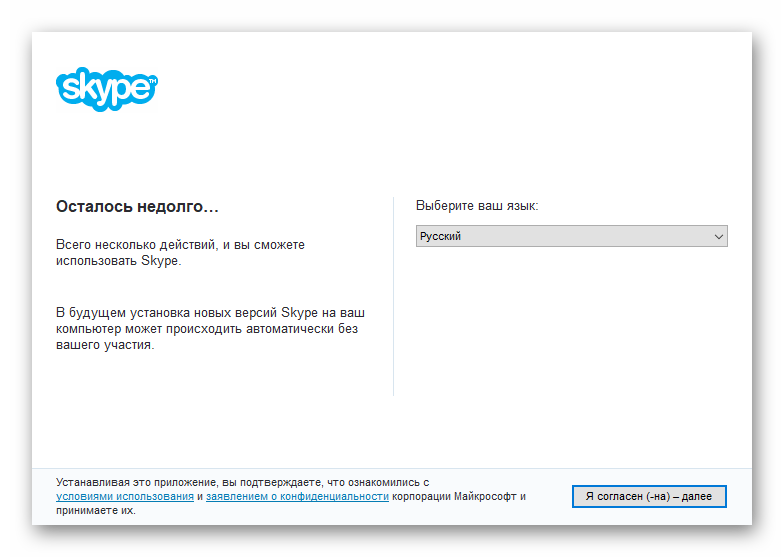 Запускаем программу. После этого пользователю предложат зарегистрироваться в системе, введя данные, которые понадобятся для дальнейшей авторизации в Скайп.Как создать учетную записьПосле того, как установка произошла, необходимо завести себе аккаунт. Сделать это можно только при заполнении регистрационной формы. Обычно регистрационная форма возникает сразу же после скачивания программы. И первое, что от вас потребуется внести – контактный номер телефона.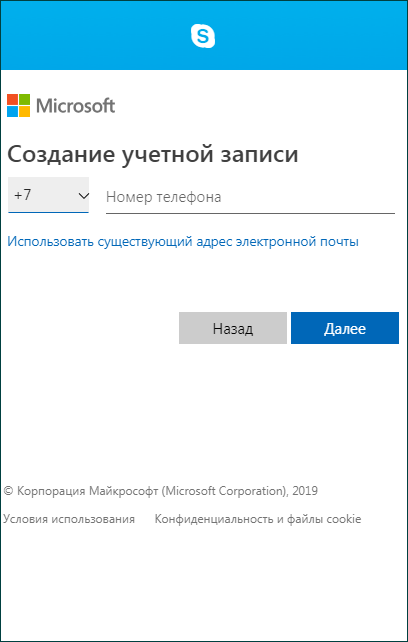 Далее нужно будет ввести пароль. Придумать его нужно самостоятельно. Чтобы создать учетную запись – нужно будет ввести свои личные инициалы. А именно имя и пароль.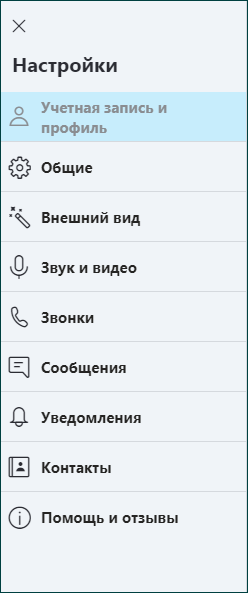 На последнем этапе на ноутбуке или на компьютере нужно будет ввести регистрационный код, который придет на телефон, указанный при регистрации. После этого регистрацию можно считать оконченной, а учетную запись – созданной. Можно начинать успешно осваивать программу.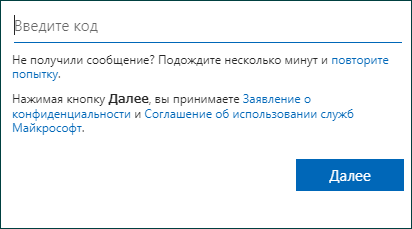 Скайп: инструкция по использованиюПри первом использовании инструмента для общения все настройки системы выставлены по умолчанию. Именно поэтому пользователям иногда не удается настроить звук или изображение. Для того, чтобы откорректировать данную проблему, нужно зайти в «Настройки», которые располагаются в верхнем левом углу. Здесь можно исправить работу камеры и микрофона.Важно! Для того, чтобы осуществить настройку микрофона, зайдите в раздел «Звук и видео». Затем выберите устройство, которое подключено к вашему компьютеру. После настройки нажмите на клавиш.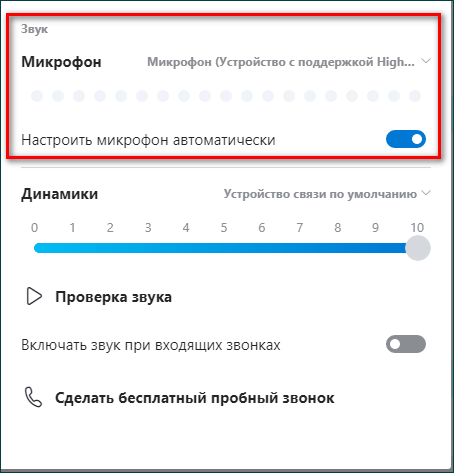 «Сохранить».Аналогично настраивается видео. Для этого выбираем раздел «Камера». После того, как видеокамера будет подключена, в разделе настроек можно проверить ее работу.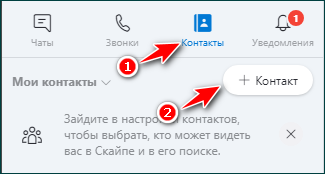 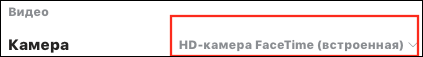 3. Если у вас еще нет ни одного контакта, нужно выбрать людей, с которыми вы хотите продолжить общение. Для этого нужно войти в «Контакты», а затем нажать на плюс.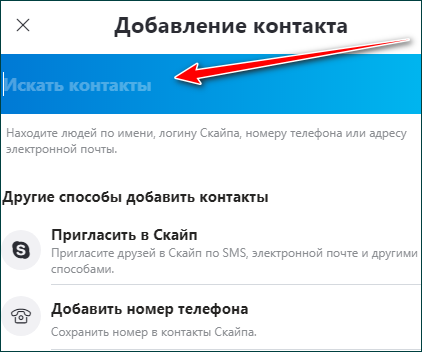 В поисковой строке можно ввести e-mail контакта, телефон или логин. Здесь же можно пригласить человека в Скайп.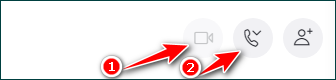 Для того, чтобы позвонить абоненту, нужно выбрать кнопку «Голосовой звонок», выполненную в виде телефонной трубки. А чтобы звонок сопровождался видео – нужно выбрать «Видеозвонок». Он выполнен в виде камеры.Обратите внимание! Связаться с абонентом можно будет только в том случае, если абонент находится онлайн. Если его нет – можно написать текстовое сообщение.Кроме того, следует помнить, что видеозвонок возможен только при подключении веб-камеры.Как общаться с абонентом с помощью текстовых сообщенийЕсли абонент офлайн – можно связаться с ним с помощью текстовых сообщений. Для этого среди контактов нужно выбрать абонента, с которым вы хотите связаться, и нажать на него.После этого в правой части появится окно с чатом. Здесь можно написать текстовое сообщение, добавить файл, указать местоположение, отправить контакт или даже создать опрос. А также вставить смайлик.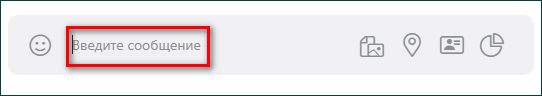 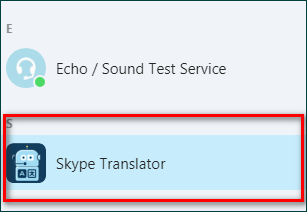 